Publicado en Madrid el 12/03/2024 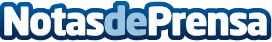 VALORANT Masters Madrid permitirá ver a los mejores jugadores del mundo8 jugadores de alguna de las mejores escuadras de este shooter se verán las caras en el Madrid ArenaDatos de contacto:Ana Bermejilloziran664742446Nota de prensa publicada en: https://www.notasdeprensa.es/valorant-masters-madrid-permitira-ver-a-los Categorias: Nacional Madrid Entretenimiento Eventos Gaming http://www.notasdeprensa.es